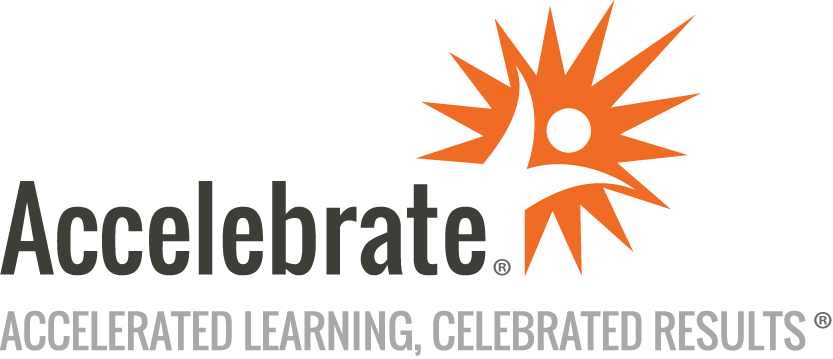 Workflow Management with Apache AirflowCourse Number: PYTH-248WA
Duration: 2 daysOverviewApache Airflow is an open-source, Python-based solution that allows developers to programmatically author, schedule, and monitor complex workflows. This Workflow Management with Apache Airflow training course teaches attendees how to manage workflows successfully and incorporate sophisticated automation techniques into their processes.PrerequisitesParticipants must have some familiarity with Python or have a programming background.MaterialsAll Apache Airflow training students receive comprehensive courseware.Software Needed on Each Student PCPython 3.5 or laterAirflow 2.1 or laterObjectivesWork in the Airflow environmentUnderstand Airflow DAGSchedule JobsWork with backfillingPass ParametersPerform XCom messagingUnderstand task branchingUnderstand re-triesUse SimpleHttpOperatorOutlineApache Airflow Introduction A Traditional ETL ApproachApache Airflow DefinedAirflow Core ComponentsThe Component Collaboration DiagramWorkflow Building Blocks and ConceptsAirflow CLIMain Configuration FileExtending AirflowJinja TemplatesVariables and MacrosApache Airflow Web UI Web UI - the Landing (DAGs) PageWeb UI - the DAG Graph ViewRun Status LegendsThe Pause Button (Trigger Latch)The DAG Triggering/Job Checking SequenceThe Control Panel for a TaskSample Log File Messages (Abridged for Space)Anatomy of a DAG and Scheduling What is a DAG?Scheduled and Manually Triggered DAG RunsThe DAG ObjectTasksTask LifecycleOperatorsIdempotent OperatorsOperator TypesAirflow Common OperatorsSpecifying DependenciesAssociating Operators with a DAGAssociating Operators Using the "With DAG" Statement ExampleAssociating Operators with DAG Using the Operator's ConstructorThe default_args ParameterPassing DAG Parameters Through Web UIDAG Run SchedulingExamples of the schedule_interval ParameterDAG Scheduling NuancesUnderstanding The Backfill ProcessKilling/Stopping DAG RunsAn XCom Messaging ExampleConclusion